УЧЕБНЫЙ ПЛАНМУНИЦИПАЛЬНОГО БЮДЖЕТНОГО ОБЩЕОБРАЗОВАТЕЛЬНОГО УЧРЕЖДЕНИЯ «СРЕДНЯЯ ОБЩЕОБРАЗОВАТЕЛЬНАЯ ШКОЛА с. ЛОЗНОЕ ЧЕРНЯНСКОГО РАЙОНА БЕЛГОРОДСКОЙ ОБЛАСТИ»  НА 2016-2017 УЧЕБНЫЙ ГОД(уровень начального общего образования) Пояснительная записка к учебному плану муниципального бюджетного общеобразовательного учреждения «Средняя общеобразовательная школа с. Лозное Чернянского района Белгородской области» на 2016-2017 учебный год (уровень начального общего образования)Учебный план начального общего образования муниципального бюджетного общеобразовательного учреждения «Средняя общеобразовательная школа с. ЛозноеЧернянского района Белгородской области» разработан в соответствии со  следующими документамиФедеральный уровень: Конституция Российской Федерации.Федеральный закон  «Об образовании в Российской  Федерации» от 29 декабря  2012 года № 273-ФЗ;Приказ Министерства образования и науки Российской Федерации от 6 октября 2009 года № 373«Об утверждении федерального государственного стандарта начального общего образования»,  Приказ Министерства образования и науки Российской Федерации от 26 ноября . № 1241 «О внесении изменений в федеральный государственный стандарт начального общего образования, утвержденный Приказом Министерства образования и науки РФ от 06.10.2009 г № 373», Приказ Министерства образования и науки Российской Федерации от 22 сентября 2011 года № 2357«О внесении изменений в федеральный государственный образовательный стандарт начального общего образования, утверждённый приказом Министерства образования и науки Российской Федерации от 06.10. 2009 года № 373»;Приказ Минобрнауки РФ от 18 декабря 2012 года № 1060 "О внесении изменений в федеральный государственный образовательный стандарт начального общего образования, утвержденный приказом Министерства образования и науки Российской Федерации от 6 октября 2009 года № 373». Письмо Минобрнауки РФ «Об использовании учебников с электронными приложениями» от 25 июня 2010 года № ИК-1090/03.Приказ от 29 декабря 2014 года N 1643. «О внесении изменений в приказ Министерства образования и науки Российской Федерации от 6 октября 2009 года N 373 "Об утверждении и введении в действие федерального государственного образовательного стандарта начального общего образования".Приказ Минобрнауки России от 18.05.2015 г. № 507 «О внесении изменений в федеральный государственный образовательный стандарт начального общегообразования, утвержденный приказом Минобрнауки России от 6 октября 2009 г №373.Приказ МинобрнаукиРоссии от 31.12.2015 №1576 "О внесении изменений в федеральный государственный образовательный стандарт начального общего образования, утвержденный приказом Министерства образования и науки Российской Федерации от 6 октября 2009 г. N 373"(Зарегистрировано в Минюсте России 02.02.2016 N 40936)Приказ Министерства образования и науки Российской Федерации от 13 марта 2014 года № 253 "Об утверждении федерального перечня учебников, рекомендуемых к использованию при реализации имеющих государственную аккредитацию образовательных программ начального общего, основного общего, среднего общего образования".Санитарно-эпидемиологические правила и нормативы СанПиН 2.4.2.2821-10 «Санитарно-эпидемиологические требования к условиям и организации обучения в общеобразовательных учреждениях», зарегистрированные в Минюсте России 03 марта 2011 года, регистрационный номер 19993;Постановление Главного государственного санитарного врача Российской Федерации от 24.12. 2015  №81 «О внесении изменений № 3 в СанПиН 2.4.2.2821-10 «Санитарно-эпидемиологические требования к условиям и организации обучения, содержания в общеобразовательных организациях»Приказ Министерства образования и науки РФ от 30 августа 2013 г №1015«Об утверждении Порядка организации и осуществления образовательной деятельности по основным общеобразовательным программам – образовательным программам начального общего, основного общего и среднего общего образования»Приказ Министерства образования и науки РФ от 13 декабря 2013 г №1342«О внесении изменений в Порядок организации и осуществления образовательной деятельности по основным общеобразовательным программам – образовательным программам начального общего, основного общего и среднего общего образования, утвержденный приказом Министерства образования и науки РФ от 30 августа 2013 г №1015»Приказ Минобрнауки России от 17 июля 2015 г. № 734 «О внесении изменений в Порядок организации и осуществления образовательной деятельности по основным общеобразовательным программам - образовательным программам начального общего, основного общего и среднего общего образования, утвержденный приказом Министерства образования и науки Российской Федерации от 30 августа 2013 г. № 1015» Школьный уровень: Устав муниципального бюджетного общеобразовательного учреждения «Средняя общеобразовательная школа с. ЛозноеЧернянского района Белгородской области» (новая редакция), утвержденный Постановлением главы администрации Чернянского района  от 23.12.2015 гОбразовательная программа среднего общего образования муниципального бюджетного  общеобразовательного учреждения «Средняя общеобразовательная школа с. ЛозноеЧернянского района Белгородской области» (приказ № 40  от 26.04.2016 г)Локальные акты учреждения: «Положение о порядке разработки и согласования учебного плана муниципального бюджетного  общеобразовательного учреждения «Средняя общеобразовательная школа  с. Лозное Чернянского района Белгородской области», «Положение о механизме распределения часов части учебного плана, формируемой участниками образовательного процесса, часов компонента образовательного учреждения муниципального бюджетного  общеобразовательного учреждения «Средняя общеобразовательная школа  с. Лозное Чернянского района Белгородской области», «Положение о формах, периодичности и порядке текущего контроля успеваемости и промежуточной аттестации учащихся муниципального бюджетного  общеобразовательного учреждения «Средняя общеобразовательная школа  с. ЛозноеЧернянского района Белгородской области».Приказ МБОУ «СОШ с. Лозное», от 29 апреля 2016 года № 42 "Об утверждении  спискаучебников на 2016-2017 учебный год". Учебный план представляет собой адаптивную модель реализации ФГОС начального общего образования. Общеобразовательная организация функционирует  с малочисленным составом обучающихся и отсутствием параллельных классов на всех ступенях образования. Реализуя свою образовательно-воспитательную концепцию, ориентированную на всесторонний учёт психолого-физиологических особенностей развития личности каждого ребёнка, предоставление ему права выбора видов деятельности и направлений образования, глубины изучения учебных курсов, школа способствует созданию условий для оптимальной адаптации обучающихся.     Выбор направлений развития сельской малочисленной однокомплектной общеобразовательной школы посредством моделирования структуры и содержания учебного плана на каждый учебный год производится во взаимодействии педагогов, управляющего совета школы, родителей, обучающихся, представителей общественности сельского микросоциума. Вариативная образовательная стратегия учебного плана на 2016-2017 учебный год направлена на реализацию программы развития и образовательной программы общеобразовательного учреждения, предусматривает расширение спектра образовательных услуг обучающимся как в рамках выбора направлений творческой самореализации в учебной,  так и во внеурочной деятельности.  Тактические ориентиры осуществления вариативной образовательной стратегии связаны с качественной реализацией модели вариативно-ориентированного образовательного процесса в условиях сельской школы, формированием вариативной развивающей образовательной среды. В целом учебный план отвечает предъявляемым санитарно-гигиеническим требованиям по обязательному и максимальному объёму учебной нагрузки обучающихся при пятидневной учебной неделе. Общая характеристика обязательной части        В начальном звене преподавание ведется по учебно-методическому  комплекту «Школа России». В 1- 4 классах все часы учебной нагрузки  и учебные предметы отражают требования федерального  базисного учебного плана в режиме ФГОС НОО.  В начальном звене введена пятидневная рабочая неделя (протокол управляющего совета от 3.04.2015г  №  3).Обязательная часть учебного плана представлена предметными областями:«Русский язык и литературное чтение», «Иностранный язык», «Математика и информатика», «Обществознание и естествознание (Окружающий мир)», «Основы религиозных культур и светской этики», «Искусство», «Технология», «Физическая культура», каждая из которых направлена на решение основных задач реализации содержания учебных предметов,  входящих в их состав. Предметная область «Русский язык и литературное чтение» представлена предметами  «Русский язык» (5 часов  в неделю в I – IIIклассах;  в IV классе -4,5 часа;увеличение на 1 час в I – III классах и на 0,5 часа в IV классе проведено за счет часов части учебного плана, формируемого участниками образовательного процесса), «Литературное чтение»    (4 часа в неделю в I – III,классах;  в IV классе -3,5 часа; увеличение на 0,5 часа в IV классе проведено за счет часов части учебного плана, формируемого участниками образовательных отношений).  В первом полугодии  I  класса предмет «Русский язык» представлен курсом «Обучение грамоте. Письмо», предмет «Литературное чтение»  -    курсом «Обучение грамоте. Чтение». Систематическое изучение предметов «Русский язык» и  «Литературное чтение» начинается со второго полугодия.Предметная область «Иностранный язык»представлена учебным предметом «Иностранный язык (английский)», который изучается - 2 часа  в неделю во II-IV классах.Предметная область «Математика и информатика» представлена учебным предметом «Математика»,  который изучается в I- IV классах в объёме   4 часов в неделю.Предметная область «Обществознание и естествознание (окружающий мир)» представлена предметом «Окружающий мир» (2 часа в неделю в I- IV классах). В  4 классе вводится предметная область «Основы религиозных культур и светской этики»,представленная курсом «Основы религиозных культур и светской этики» (1 час в неделю).Курс «Основы религиозных культур и светской этики»для обучающихся  4 класса   представлен модулем «Основы православной культуры». Изучение  учебного предмета «Основы  религиозных культур и светской этики» (модуль основы православной культуры) направлено на достижение следующих целей: -развитие представлений о значении нравственных норм и ценностей для достойной жизни личности, семьи, общества; -формирование готовности к нравственному самосовершенствованию, духовному саморазвитию; -знакомство с основными нормами светской и религиозной морали, понимание их значения в выстраивании конструктивных отношений в семье и обществе; формирование первоначальных представлений о светской этике, о традиционных религиях, их роли в культуре, истории и современности России; -формирование представлений об исторической роли традиционных религий в становлении российской государственности; осознание ценности человеческой жизни; -воспитание нравственности, основанной на свободе совести и вероисповедания, духовных традициях народов России; становление внутренней установки личности поступать согласно своей совести.Учебный курс изучается с согласия обучающихся и  по выбору родителей (законных представителей)  на основании письменного заявления (протокол общешкольного родительского собрания от 26 апреля  2016 года № 5 .Предметная область «Искусство» представлена учебными предметами «Изобразительное искусство» (по 1 часу в неделю в I-IV классах) и «Музыка» (по 1 часу в неделю в I-IV классах).Предметная область «Технология» представлена предметом «Технология»  (1 час в неделю в I-IV классах). Предметная область «Физическая культура» представлена учебным предметом «Физическая культура» (3 часа в неделю в I-IV классах). Использование часов учебного плана, формируемого участниками образовательных отношенийМеханизм формирования части учебного плана, формируемой участниками образовательных отношений  В распределении часов части учебного плана, формируемой участниками образовательных отношений, участвовали: обучающиеся,  педагогические работники, родители (законные представители) обучающихся. Права и обязанности участников образовательных отношенийопределяются законодательством Российской Федерации, Уставом муниципального бюджетного  общеобразовательного учреждения «Средняя общеобразовательная школа  с. ЛозноеЧернянского района Белгородской области».Механизм распределения часов части учебного плана, формируемой участниками образовательных отношений, является интегрирующим фактором эффективности условий реализации учебного плана и направлен на реализацию индивидуальных потребностей обучающихся школы путем предоставления выбора широкого спектра занятий, направленных на развитие детей.Распределение часов части учебного плана, формируемой участниками образовательных отношений, осуществляется в соответствии с  Положением о формировании части учебного плана, формируемой участниками образовательных отношений. Часть,формируемая участниками образовательных отношений, использована для увеличения часов  по предметам  обязательной части учебного плана:УЧЕБНЫЙ  ПЛАН (НЕДЕЛЬНЫЙ)   МБОУ «СОШ с. ЛозноеЧернянского района Белгородской области» уровень начального общего образования, ФГОС  на 2016-2017 учебный годПромежуточная аттестацияПредметы, формы проведения промежуточной годовой аттестацииПрограммно-методическое обеспечение учебного планаСогласован с  Управляющим советомпротокол № 4   от  22  июня 2016гПринят на заседании педагогического совета   протокол №   10   от   22   июня 2016гВведен в действие приказом от  22   июня   2016 г  №79 Директор МБОУ «СОШ с. Лозное»                                                      В.В. Щепилов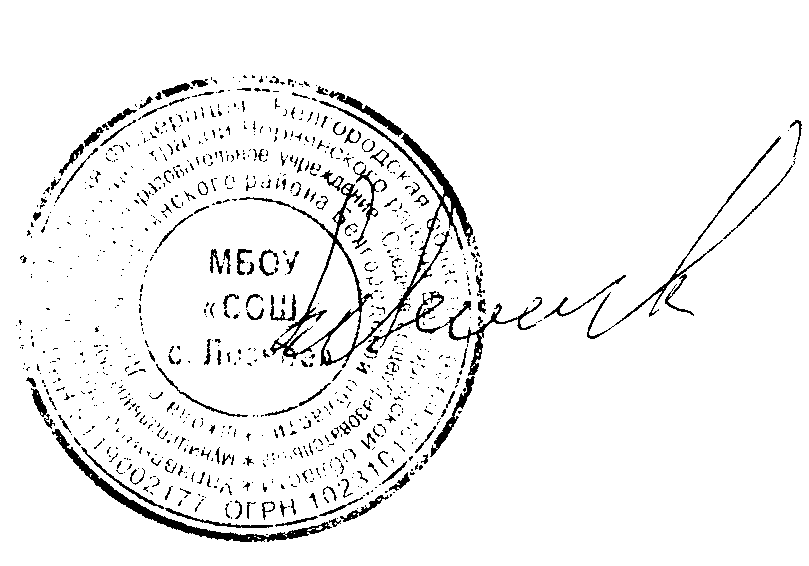  «_22_»__июня__2016г           № п/пНаименование мероприятий СрокипроведенияОтветственныйРассмотрение вопроса о разработке учебного плана: начального общего образования на педагогическом советеПротокол заседания педагогического совета №  3   от   29.12.2015ЗаместительдиректораИздание приказа «О формировании учебного плана МБОУ «СОШ с. Лозное Чернянского района Белгородской области» на 2016-2017 учебный год»Приказ от 12.01.2016 г  №5Директор школыЗаседание методического совета «О рассмотрении части учебного плана, формируемой участниками образовательных отношений»Протокол заседания методического совета № 2 от 24.03.2016Председатель методического советаАнкетирование родителей (законных представителей) с целью изучения образовательных потребностей обучающихся.30.03.2016 -31.03.2016КлассныеруководителиОбщешкольное собрание родителей (законных представителей) обучающихся с повесткой дня «Формирование части учебного плана, формируемой участниками образовательных отношений»Протокол общешкольного родительского собрания № 5 от 26.04.2016 гКлассныеруководителиФормирование проекта учебного плана на будущий год Апрель-май-июньПриказ, от 29 апреля 2016 года № 42 "Об утверждении  списка учебников на 2016-2017 учебный год".ЗаместительдиректораРассмотрение вопроса на заседании педагогического и управляющегосоветов МБОУ «СОШ с. Лозное»Протокол заседания педагогического совета № 10    от   22   июня 2016 г, протокол заседания управляющего совета  №  4  от  22  июня 2016 гДиректор школыИздание приказа «Об утверждении учебного плана МБОУ «СОШ с. Лозное Чернянского района Белгородской области»  на 2016-2017 учебный год»Приказом от 22   июня   2016 г  № 79 Директор школыПредметКлассДобавлено часовОбоснованиеРусский язык1-3 класс1Для увеличения количества часов обязательной части учебного плана. Углубляются сведения по фонетике, лексике, словообразованию, грамматике и правописанию.Русский язык4 класс0,5Для увеличения количества часов обязательной части учебного плана. Углубляются сведения по фонетике, лексике, словообразованию, грамматике и правописанию.Литературное чтение4 класс0,5Для увеличения количества часов на изучение предмета литературное чтение  инвариантной части учебного плана, с целью развития речевой культуры обучающихсяПредметные областиУчебные предметы1 класс2 класс3 класс4 классВсегоОбязательная частьУчебные предметы1 класс2 класс3 класс4 классВсегоРусский язык и литературное чтениеРусский язык444416Русский язык и литературное чтениеЛитературное444315Русский язык и литературное чтениечтение444315Иностранный языкИностранный язык (английский)02226Математика и информатикаМатематика444416ОбществознаниеОкружающий мир22228и естествознание (Окружающий мир)Окружающий мир22228Основы религиозных культур и светской этикиОсновы религиозных культур и светской этики (модуль «Основы православной культуры»)11ИскусствоМузыка11114ИскусствоИзобразительное искусство11114ТехнологияТехнология11114Физическая Физическая333312культуракультура333312333312ИтогоИтого2022222286Часть, формируемая участниками образовательных отношенийРусский язык1110,53,5Часть, формируемая участниками образовательных отношенийЛитературноечтение0,50,5Максимально допустимая недельная нагрузка для пяти дневной недели2123232390КлассыПредметФорма1-3Промежуточная аттестация проводится без аттестационных испытанийПромежуточная аттестация проводится без аттестационных испытаний4Русский языкДиктант (письменно)4МатематикаКонтрольная работа (письменно)классНазвание предметаПрограммаПрограммаПрограммаУчебникУчебникУчебникУчебникклассНазвание предметаНазвание (вид)АвторГод изданияНазвание (вид)Автор Год изданияОбеспеченность, %1 клРусский языкРусский язык(авторская)Горецкий В.Г. Кирюшкин В. А.2016 Азбука. 1 кл. в 2-х частях Горецкий В.Г., Кирюшкин В.А., Виноградская Л.А. и др. 20121001 клРусский языкКанакина В.П. Горецкий В.Г.2016Русский язык. 1 клКанакина В.П., Горецкий В.Г. 20121002 клРусский языкКанакина В.П. Горецкий В.Г.2016Русский язык 2 кл В 2-х ч. (Комплект с электронным приложением)Канакина В.П., Горецкий В.Г. 20121003 клРусский языкКанакина В.П. Горецкий В.Г.2016Русский язык. 3 класс. В 2-х ч. (Комплект с электронным приложением)Канакина В. П., Горецкий В. Г. 20131004 клРусский языкКанакина В.П. Горецкий В.Г.2016Русский язык. 4 класс. В 2-х ч. (Комплект с электронным приложением)Канакина В. П., Горецкий В. Г. 20141002 кл.Иностранный язык (английский язык)Английский язык. Кузовлев В.П.2014Английский язык  (базовый уровень)Кузовлев В.П., Перегудова Э.Ш., Пастухова С.А. и др. 20141003 клАнглийский язык. Кузовлев В.П.2014Английский язык  (базовый уровень)Кузовлев В.П., Перегудова Э.Ш., Пастухова С.А. и др. 20141004 клАнглийский язык. Кузовлев В.П.2014Английский язык  (базовый уровень)Биболетова М.З. и др20121001 клЛитературное чтениеЛитературное чтение Климанова Л.Ф. и др.2015Литературное чтение  (базовый уровень)Климанова Л.Ф., Горецкий В.Г., Голованова М.В. 20121002 клЛитературное чтение Климанова Л.Ф. и др.2015Литературное чтение. 2 класс. В 2-х ч. Ч. 1, 2 (Комплект с электронным приложением)Климанова Л.Ф., Горецкий В.Г., Голованова М.В. 20121003 клЛитературное чтение Климанова Л.Ф. и др.2015Литературное чтение. 3 класс. В 2-х ч. Ч. 1, 2 (Комплект с электронным приложением)  Климанова Л.Ф., Горецкий В. Г., Голованова М. В.)20131004 клЛитературное чтение Климанова Л.Ф. и др.2015Литературное чтение  (базовый уровень) Климанова Л.Ф., Горецкий В.Г., Голованова М.В. 20141001 кл МатематикаМатематика. Моро М.И. и др.2016Математика. 1 класс. В 2-х ч(Комплект с электронным приложением)  Моро М.И., Степанова С.В., Волкова С.И.20121002 клМатематика.Моро М.И. и др.2016Математика. 2 класс. В 2-х ч(Комплект с электронным приложением)  Моро М.И., Бантова М.А., Бельтюкова Г.В. и др. 20121003 клМатематика.Моро М.И. и др.2016 Математика. 3 класс. В 2-х ч(Комплект с электронным приложением)  Моро М. И., Бантова М. А., Бельтюкова Г. В. и др.20131004 клМатематика.Моро М.И. и др.2016Математика. 4 класс. В 2-х ч(Комплект с электронным приложением)  Моро М.И., Бантова М.А., Бельтюкова Г.В. и др. 20141001 клОкружающий мирОкружающий мир  Плешаков А.А.2015Окружающий мир. 1 кл. В 2-х ч, (Комплект с электронным приложением)  Плешаков А.А.20121002 клОкружающий мир  Плешаков А.А.2015Окружающий мир.  2 кл В 2-х ч(Комплект с электронным приложением)  Плешаков А.А.20121003 клОкружающий мир Плешаков А.А.2015Окружающий мир.  3 кл. В 2-х ч (базовый уровень)Плешаков А.А.20131004 клОкружающий мир Плешаков А.А.2015 Окружающий мир.  4 кл. В 2-х (Комплект с электронным приложением)   Плешаков А.А., Крючкова Е.А. 20141001 кл МузыкаМузыка.Критская Е.Д., Сергеева Г.П.,  Шмагина Т.С.2015Музыка. 1 кл   (базовый уровень)Критская Е.Д., Сергеева Г.П.,  Шмагина Т.С.  20121002 клМузыка.Критская Е.Д., Сергеева Г.П.,  Шмагина Т.С.2015Музыка.  2 кл (базовый уровень)Критская Е.Д., Сергеева Г.П.,  Шмагина Т.С. 20121003 клМузыка.Критская Е.Д., Сергеева Г.П.,  Шмагина Т.С.2015Музыка.  3 кл  (базовый уровень)Критская Е.Д., Сергеева Г.П.,  Шмагина Т.С.  20131004 клМузыка.Критская Е.Д., Сергеева Г.П.,  Шмагина Т.С.2015Музыка.  4кл  (базовый уровень)Критская Е.Д., Сергеева Г.П.,  Шмагина Т.С.  20141001 клИзобразительное искусство Изобразительное искусство Неменский Б.М., Немецкая Л.А. и др2015 Изобразительное искусство. 1 кл.1. Неменская Л.А. (под ред. Неменского Б.М.)20121002 клИзобразительное искусство Неменский Б.М., Немецкая Л.А. и др2015 Изобразительное искусство. 2 кл.

Коротеева Е. И. / Под ред. Неменского Б. М. 20121003 клИзобразительное искусство Неменский Б.М., Немецкая Л.А. и др2015 Изобразительное искусство. Искусство вокруг нас. 3 классГоряева Н. А., Неменская Л. А., Питерских А. С. и др. / Под ред. Неменского Б. М. 20131004 клИзобразительное искусство Неменский Б.М., Немецкая Л.А. и др2016Изобразительное искусство. Искусство вокруг нас. 4 классНеменская Л.А. / Под ред. Неменского Б.М. 20141001 клФизическая культураКомплексная программа физического воспитания учащихся 1 - 11 классовЛях В.И., Зданевич А.А.2012Физическая культура 1-4кл Лях В.И. 20121002 клКомплексная программа физического воспитания учащихся 1 - 11 классовЛях В.И., Зданевич А.А.2012Физическая культура 1-4клЛях В.И. 20121003 клКомплексная программа физического воспитания учащихся 1 - 11 классовЛях В.И., Зданевич А.А.2012Физическая культура 1-4кл Лях В.И.20121004 клКомплексная программа физического воспитания учащихся 1 - 11 классовЛях В.И., Зданевич А.А.2012Физическая культура 1-4кл Лях В.И. 20131001 клТехнология Технология. Трудовое обучение. Роговцева Н.И.,2014Технология  (Комплект с электронным приложением)  Роговцева Н.И., Богданова Н.В., Шипилова Н.В. и др. 20121002 кл Технология. Трудовое обучение. Роговцева Н.И.,2014Технология  (Комплект с электронным приложением)  Роговцева Н.И., Богданова Н.В., Шипилова Н.В. и др. 20121003 кл Технология. Трудовое обучение. Роговцева Н.И.,2014Технология  (Комплект с электронным приложением)  Роговцева Н.И., Богданова Н.В., Шипилова Н.В. и др. 20131004 кл Технология. Трудовое обучение. Роговцева Н.И.,2014Технология  (Комплект с электронным приложением)  Роговцева Н.И., Богданова Н.В., Шипилова Н.В. и др. 20141004 кл Основы религиозных культур и светской этикиОсновы православной культуры Шевченко Л.Л.2012Основы духовно-нравственной культуры народов России. Основы православной культуры Шевченко Л.Л.2012100